Муниципальное бюджетное общеобразовательное учреждение«Средняя общеобразовательная школа» с. НошульКОНТРОЛЬНО-ИЗМЕРИТЕЛЬНЫЕ МАТЕРИАЛЫпромежуточной аттестации по учебному предметуТехнология, 5-8 классы(наименование учебного предмета)Основное общее образование(уровень образования)учитель Шулепов Николай ВасильевичФ.И.О.(кем составлены контрольно-измерительные материалы)Промежуточная аттестация по технологии в переводных классах.Форма проведения промежуточной аттестации в 5,6,7,8,10  классах – защита проекта. Общая оценка является среднеарифметической четырех оценок: за текущую работу, за изделие, за пояснительную записку и за защиту работы.При оценке текущей работы учитывается правильность выполнения приемов и способов работы, рациональность выполнения труда и рабочего места, экономное расходование материалов, электроэнергии, соблюдение правил техники безопасности, добросовестность выполнения работы, осуществление самоконтроля.При оценке изделия учитывается практическая направленность проекта, качество, оригинальность и законченность изделия, эстетическое оформление изделия, выполнение задания с элементами новизны, экономическая эффективность проекта, возможность его более широкого использования, уровень творчества и степень самостоятельности учащихся.При оценке пояснительной записки следует обращать внимание на полноту раскрытия темы задания, оформление, рубрицирование, четкость, аккуратность, правильность и качество выполнения графических заданий: схем, чертежей.При оценке защиты творческого проекта учитывается аргументированность выбора темы, качество доклада (композиция, полнота представления работы, аргументированность выводов), качество ответов на вопросы (полнота, аргументированность, убедительность и убежденность), деловые и волевые качества выступающего (ответственное отношение, стремление к достижению высоких результатов, способность работать с перегрузкой).Критерии, творческого проекта, учитывающие оценку изделия и пояснительную записку.	оценка "отлично" выставляется, если требования к пояснительной записке полностью соблюдены. Она составлена в полном объеме, четко, аккуратно. Изделие выполнено технически грамотно с соблюдением стандартов, соответствует предъявляемым к нему эстетическим требованиям. Если это изделие декоративно-прикладного творчества, то тема работы должна быть интересна, в нее необходимо внести свою индивидуальность, свое творческое начало. Работа планировалась учащимися самостоятельно, решались задачи творческого характера с элементами новизны. Работа имеет высокую экономическую оценку, возможность широкого применения. Работу или полученные результаты исследования можно использовать как пособие на уроках технологии или на других уроках.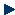 	оценка "хорошо" выставляется, если пояснительная записка имеет небольшие отклонения от рекомендаций. Изделие выполнено технически грамотно с соблюдением стандартов, соответствует предъявляемым к нему эстетическим требованиям. Если это изделие декоративно-прикладного творчества, то оно выполнено аккуратно, добротно, но не содержит в себе исключительной новизны. Работа планировалась с несущественной помощью учителя, у учащегося наблюдается неустойчивое стремление решать задачи творческого характера. Проект имеет хорошую экономическую оценку, возможность индивидуального применения.	оценка "удовлетворительно" выставляется, если пояснительная записка выполнена с отклонениями от требований, не очень аккуратно. Есть замечания по выполнению изделия в плане его эстетического содержания, несоблюдения технологии изготовления, материала, формы. Планирование работы с помощью учителя, ситуационный (неустойчивый) интерес ученика к технике.Более низкая оценка за проект не выставляется. Он подлежит переделке или доработке.ТВОРЧЕСКИЙ ПРОЕКТ ПО ТЕХНОЛОГИИПроект — это самостоятельная творческая завершенная работа учащегося, выполненная под руководством учителя. Она состоит из двух частей: теоретической и практической. Теоретической частью проекта является пояснительная записка, а практической конкретная модель, изделие макет, видеофильм и др. Содержание пояснительной записки:Актуальность. Обоснование проблемы и формулировка темы проектаСбор информации по теме проекта (историческая справка о виде рукоделия, в технике которого выполнено изделие)Анализ возможных идей. Выбор оптимальных идейРазработка конструкторской документации Описание изготовления изделия Описание окончательного варианта  Экономическая и экологическая оценка готового изделия Реклама изделияСамооценкаСписок используемой литературыТитульный лист является первой страницей пояснительной записки и заполняется по определенным правилам. В верхнем поле указывается полное наименование учебного заведения. В среднем дается название проекта без слова "тема" и кавычек. Оно должно быть по возможности кратким и точным — соответствовать основному содержанию проекта. Если необходимо конкретизировать название работы, то можно дать подзаголовок, который должен быть предельно кратким и не превращаться в новое заглавие. Далее указывается фамилия, имя, номер школы и класс проектанта (в именительном падеже). Затем фамилия и инициалы руководителя проекта. В нижнем поле указываются место и год выполнения работы (без слова "год"). Текст следует писать или печатать, соблюдая следующие размеры полей: • Левое — не менее 30 мм • Правое — не менее 10 мм • Верхнее — не менее 15 мм • Нижнее — не менее 20 мм Оглавление. В нём приводятся все заголовки пояснительной записки и указываются страницы, на которых они находятся. Сокращать их или давать в другой формулировке, последовательности и соподчиненности нельзя. Все заголовки пишутся с прописной буквы и без точки в конце. Последнее слово каждого заголовка соединяют отточием с соответствующим ему номером страницы в правом столбце оглавления. Актуальность. Обоснование проблемы и формулировка темы проектаВ нем обосновывается актуальность выбранной темы, цель и содержание поставленных задач, формулируются планируемый результат и основные проблемы, рассматриваемые в проекте, сообщается, кому предназначен проект и в чем состоит его новизна. Во введении также дается характеристика основных источников получения информации (официальных, научных, литературных, библиографических). Желательно перечислить используемые в ходе выполнения проекта оборудование и материалы. Актуальность — обязательное требование к любой проектной работе. Обоснование ее включает оценку значимости проекта и предполагаемых результатов, раскрываются возможности их использования на практике. От формулировки цели проекта необходимо перейти к указанию конкретных задач, которые предстоит решать в соответствии с ней. Это обычно делается в форме перечисления (изучить..., описать..., установить..., выявить... и т.п.). Основная часть. ( Сбор информации по теме проекта)Звёздочка обдумывания;Исторические сведения  - справка о виде рукоделия, в технике которого выполнено изделие;Современное состояние (для обучающихся 7-8, 10 классов)Составить  банк идей и предложений по решению проблемы, рассматриваемой в проекте. Важно дать объективную оценку каждому из предлагаемых вариантов, при этом можно воспользоваться рядом определенных критериев.  Выбор оптимальной  идеи; Разработка конструкторской документацииТехнологическая часть проекта. В ней необходимо разработать последовательность выполнения объекта. Она может включать в себя перечень этапов, технологическую карту, в которой описывается алгоритм операций с указанием инструментов, материалов и способов обработки.Варианты оформления1-й вариант 2-й вариант Далее необходимо рассмотреть экономическую и экологическую оценки проекта. В экономической части представляется полный расчет затрат на изготовление проектируемого изделия. Здесь же представляются проект рекламы. Результатом экономического расчета должно быть обоснование экономичности проектируемого изделия.  Наличия рынка сбыта (для обучающихся 8 класса). Особое внимание необходимо уделить экологической оценке проекта: обоснованию того, что: а) изготовление и эксплуатация проектируемого изделия не повлекут за собой изменений в окружающей среде, нарушений в жизнедеятельности человека. б) возможно с использованием отходов производства; в) дает возможность повторного использования деталей изделия по окончании срока службы. Содержание глав основной части должно точно соответствовать теме работы и полностью ее раскрывать. Эти главы должны показать умение сжато, логично и аргументировано излагать материал. Не злоупотреблять перепечаткой или копированием информации из различных источников. Обязательно делать выводы о том, как эта информация пригодилась проектанту в работе. Заключение. В нем последовательно излагаются полученные результаты, определяется их соотношение с общей целью и конкретными задачами, сформулированными во введении, дается самооценка учащимся проделанной им работы. В некоторых случаях возникает необходимость указать пути продолжения исследования темы, а также конкретные задачи, которые предстоит при этом решать. После заключения принято помещать библиографический список использованной литературы. Каждый включенный в него источник должен иметь отражение в пояснительной записке. Не следует включать в библиографический список работы, которые фактически не были использованы. Вспомогательные или дополнительные материалы, которые загромождают основную часть работы, помещают в приложениях. По содержанию и форме приложения очень разнообразны. Они могут представлять собой текст, таблицы, графики, карты, рисунки. Каждое приложение должно начинаться с нового листа (страницы) с указанием в правом верхнем углу слова "Приложение" и иметь тематический заголовок. При наличии в работе более одного приложения они нумеруются арабскими цифрами (без знака №), например: "Приложение 1", "Приложение 2" и т.д. Нумерация страниц, на которых даются приложения, должна быть сквозной и продолжать общую нумерацию основного текста. Связь его с приложениями осуществляется через ссылки, которые употребляются со словом "смотри" (см.), заключаемым вместе с шифром в круглые скобки. Пояснительная записка выполняется рукописным (для обучающихся 5, 6 классов), машинописным способом или с помощью компьютера на одной стороне листа белой бумаги желательно формата А4Все иллюстрации в проекте должны быть пронумерованы. Нумерация их обычно бывает сквозной, т.е. через всю работу. Если иллюстрация в проекте единственная, то она не нумеруется. В тексте на иллюстрации делаются ссылки, содержащие их порядковые номера (рис. 1, рис. 2 и т.д.). Каждую иллюстрацию необходимо снабдить подрисуночной подписью, которая должна соответствовать ее содержанию и основному тексту. 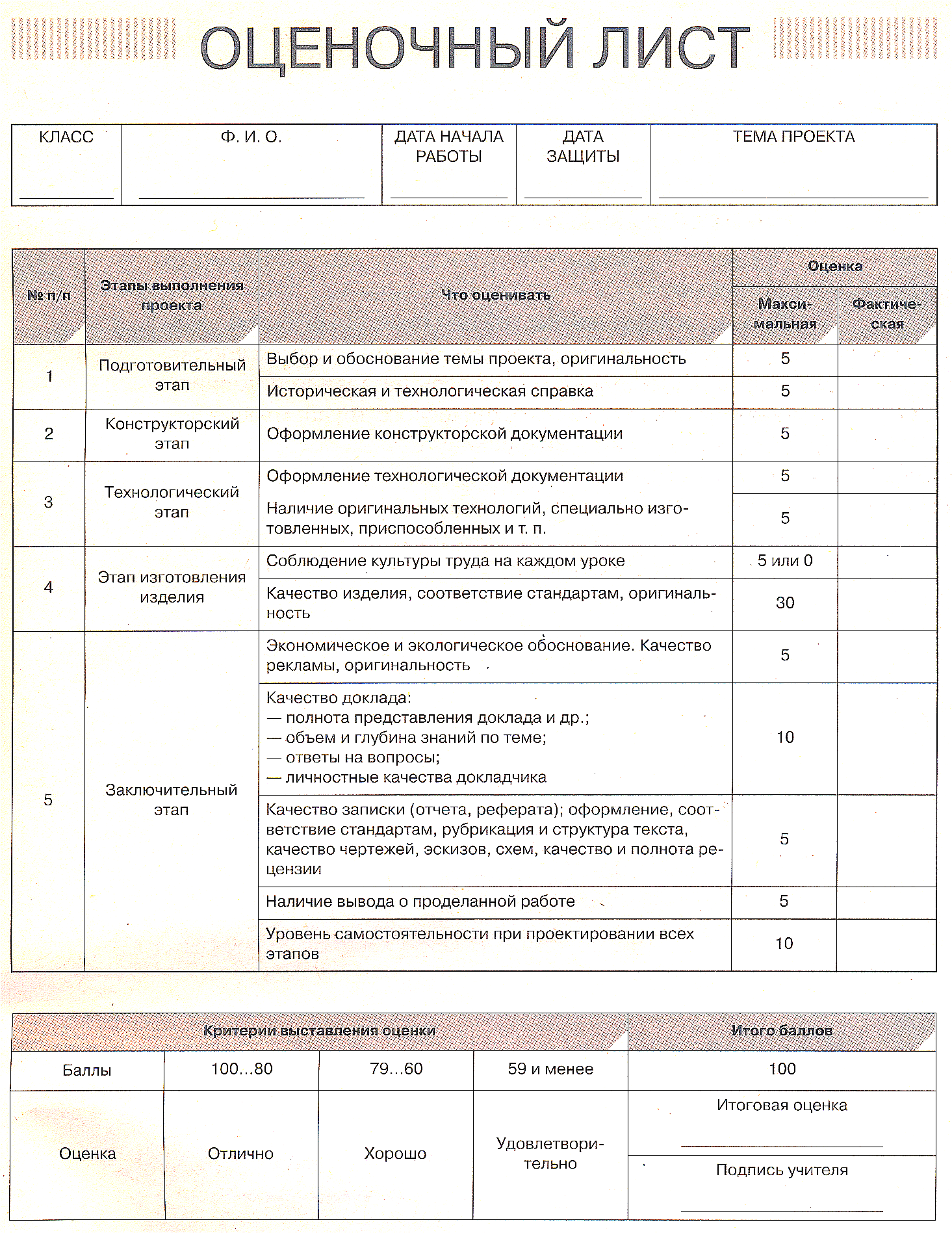 РассмотреноСогласованоУтвержденона ШМС учителейПротокол №  3  от  02.04.2019г.заместителем директора по УВР Иевлевой Н.П.приказом по МБОУ «СОШ» с.Ношульот  05.04.2019г. № 70А№ п.п.Описание операции.Графическое изображениеОборудование, инструменты, приспособления.№ п.пНазвание операцииЭскиз.Описание операцииИнструменты, приспособления.